Practice Problems – Short Documentation (32 points)
For these 8 problems, the Given, Find, and Solution are the only required documentation.For the next eight problems, determine the following: θpσp1, σp2, and σp3 θsτmax (in-plane)τmax (absolute)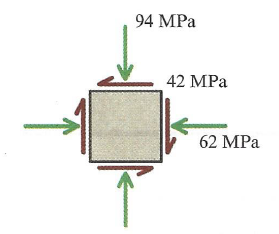 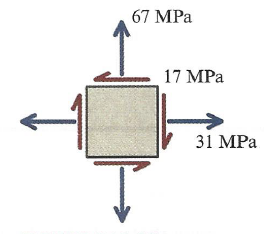 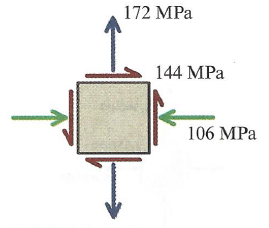 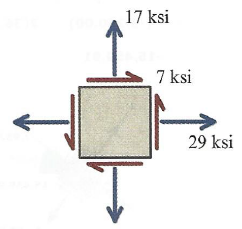 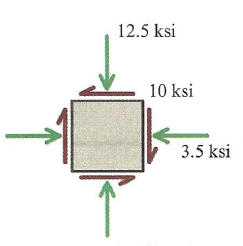 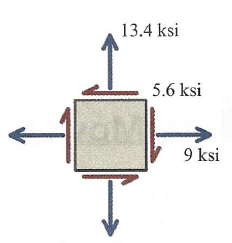 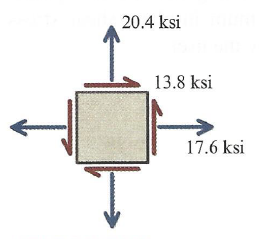 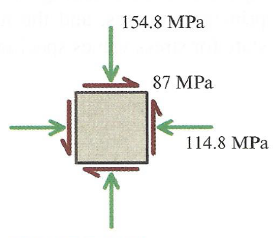 